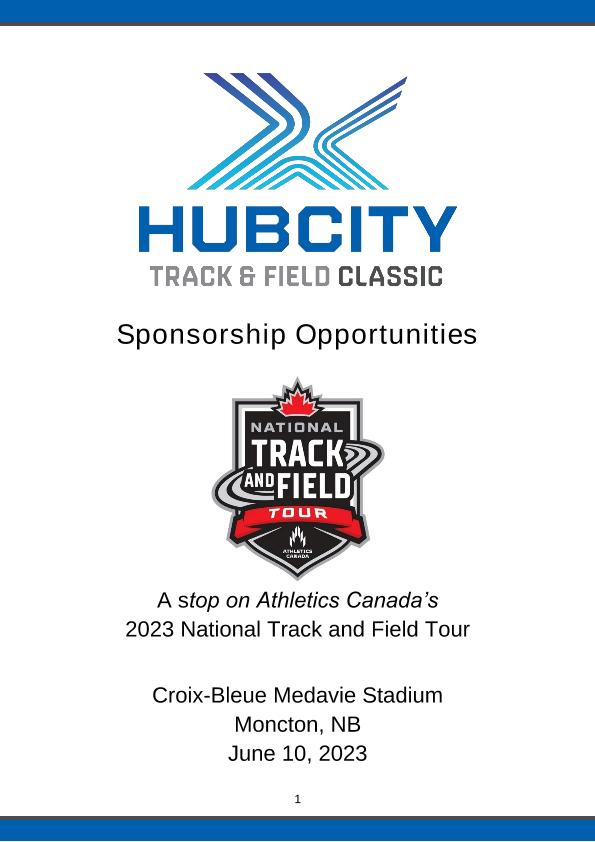 Tentative ScheduleTentative Open Track Schedule        Session 1 9:00am - 80m/100m/110n hurdles                80m/100m heats                2000m                800m               80m/100m finals               300m               400m Session 21:00pm - 200m/400m hurdles                150m/ 200m                1200m/ 1500m                 The Patty Blanchard Masters 5000m                 5000m                1500m steeple  Tentative Open Field Schedule Session 1 9:00am - female high ; male long jump , male hammer 10:00am  - male high; female long jump, male shot put 11:00pm - female shot put Session 2 1:00pm - male triple jump, male discus 2:00pm- female discus2:00pm- female triple jump3:00pm- male javelin  4:00pm- female javelin Tentative National Track & Field Events Schedule Session 3 6:30pm - 2000m steeplechase - female  3000m steeplechase - male 1500m - male & female 100m - male & female finals 5000m - male & female 400m - male100m hurdles- female 110m hurdles -male800m - female & male  6:00pm - Female Hammer 6:30pm - Female high jump       Male long jump8:00pm - Male high jump             -  Female long jump